Odd One Out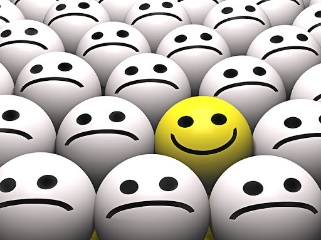 Simplifying Algebraic FractionsSimplify each of these algebraic fractions. Colour in the odd one out on each row.